DÍLČÍ SMLOUVA Číslo související Rámcové dohody:  01PU-005124 Číslo dílčí smlouvy: 29ZA-003252 ISPROFIN/ISPROFOND: 500 116 0007 uzavřená níže uvedeného dne, měsíce a roku mezi následujícími Smluvními stranami (dále jako „Dílčí smlouva“): Ředitelství silnic a dálnic ČR Společnost Prohlídky SSÚD 21/24 zastoupen:                                                 xxxxxxxxxxxxxxxxxxx plné moci  VIAPONT, s.r.o. se sídlem 	Vodní 258/13, 602 00 Brno IČO: 	46995447 DIČ: 	CZ46995447 zápis v obchodním rejstříku: 	u Krajského soudu v Brně, oddíl C, vložka 8917 (jako společník společnosti „Prohlídky SSÚD 21/24“) Rušar mosty, s.r.o. se sídlem 	Majdalenky 853/19, 638 00 Brno IČO: 	29362393 DIČ: 	CZ29362393 zápis v obchodním rejstříku:                    u Krajského soudu v Brně, oddíl C, vložka 75395  (jako společník společnosti „Prohlídky SSÚD 21/24“) (dále jen „Dodavatel“) (dále společně jen „Smluvní strany“) Tato Dílčí smlouva byla uzavřena na základě Rámcové dohody uzavřené mezi Smluvními stranami dne 30. 06. 2021 postupem předvídaným v Rámcové dohodě a v zákoně č. 134/2016 Sb., o zadávání veřejných zakázek, ve znění pozdějších předpisů. Práva a povinnosti Smluvních stran a ostatní skutečnosti výslovně neupravené v této Dílčí smlouvě se řídí Rámcovou dohodou, případně zákonem č. 89/2012 Sb., občanský zákoník, ve znění pozdějších předpisů. Dodavatel se zavazuje na základě této Dílčí smlouvy dodat ŘSD následující Plnění:        druh Plnění (dle přílohy č. 1 a 2 Rámcové dohody): Provedení běžných prohlídky mostů a propustků na dálnici D2 ve správě SSÚD 7 Podivín.  množství / rozsah Plnění: dle přílohy č. 2 – Oceněný soupis služeb ŘSD se zavazuje na základě této Dílčí smlouvy zaplatit Dodavateli Cenu Plnění stanovenou dle přílohy č. 2 této Dílčí smlouvy obsahující jednotkové ceny jednotlivých položek dodávaného Plnění, přičemž jednotková cena každé položky dodávaného Plnění bude vynásobena množstvím skutečně odebraného množství dané položky Plnění. Dodavatel se zavazuje dodat Plnění ŘSD na následující místo: dálnice D2 v úseku km 11,315 – 60,471 P+L Dodavatel se zavazuje dodat Plnění ŘSD nejpozději do 31.10.2022.  Pojmy (zkratky) použité v Dílčí smlouvě s velkými počátečními písmeny mají význam odpovídající jejich definicím v Rámcové dohodě.      Tato Dílčí smlouva se vyhotovuje v elektronické podobě, přičemž obě Smluvní strany obdrží její elektronický originál. Nedílnou součástí této Dílčí smlouvy jsou její přílohy:   	Příloha č. 1 – Specifikace plnění  	Příloha č. 2 – Oceněný soupis služeb  	Příloha č. 3 – Seznam mostů a propustků z BMS k provedení běžné prohlídky             Příloha č. 4 – Harmonogram BMP a BPP NA DŮKAZ SVÉHO SOUHLASU S OBSAHEM TÉTO DÍLČÍ SMLOUVY K NÍ SMLUVNÍ STRANY PŘIPOJILY SVÉ ELEKTRONICKÉ PODPISY DLE ZÁKONA Č. 297/2016 SB., O SLUŽBÁCH VYTVÁŘEJÍCÍCH DŮVĚRU PRO ELEKTRONICKÉ TRANSAKCE, VE ZNĚNÍ POZDĚJŠÍCH PŘEDPISŮ. V Praze, za společnost Prohlídky SSÚD 21/24 Ing. Pavel Šural, na základě plné moci  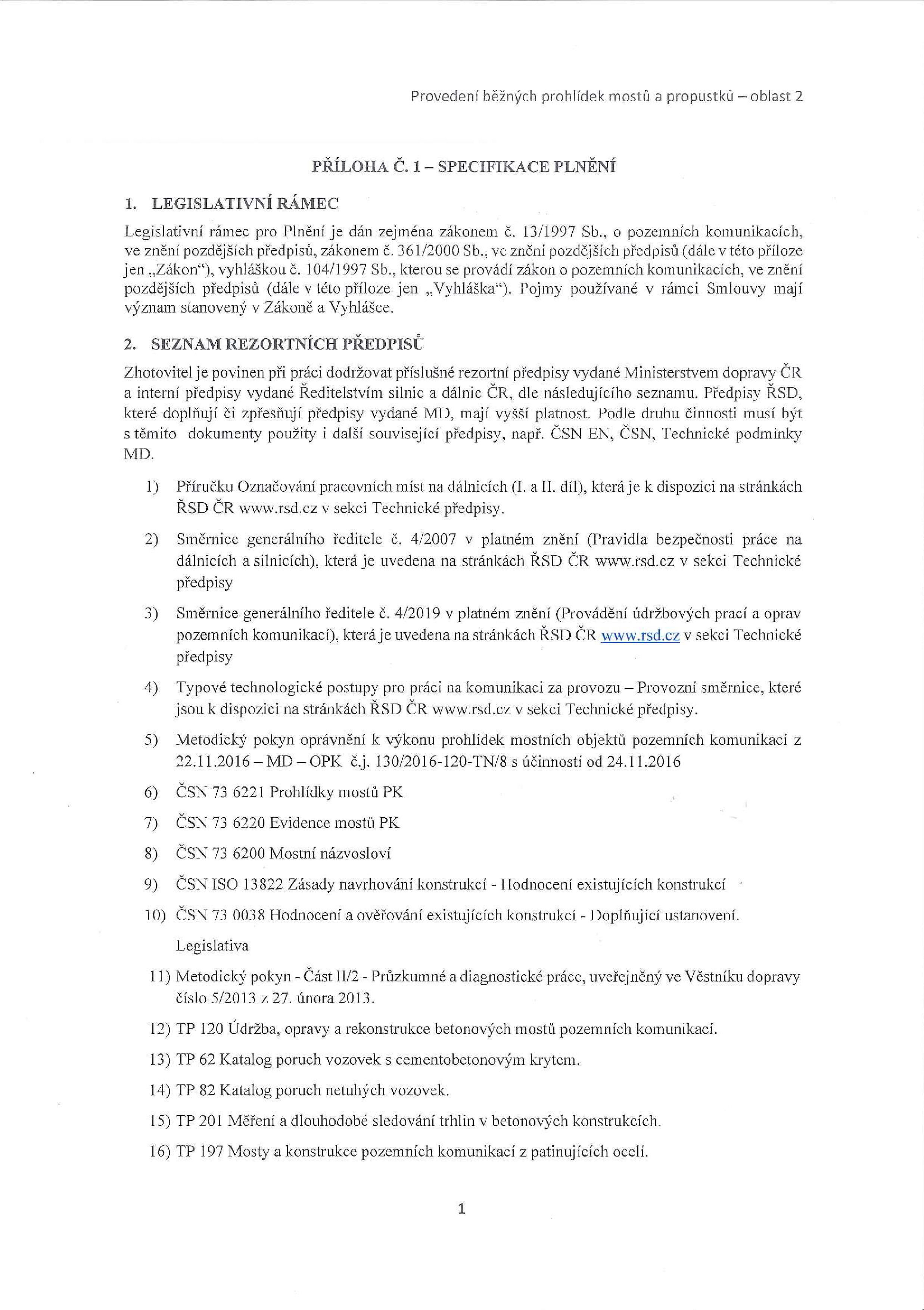 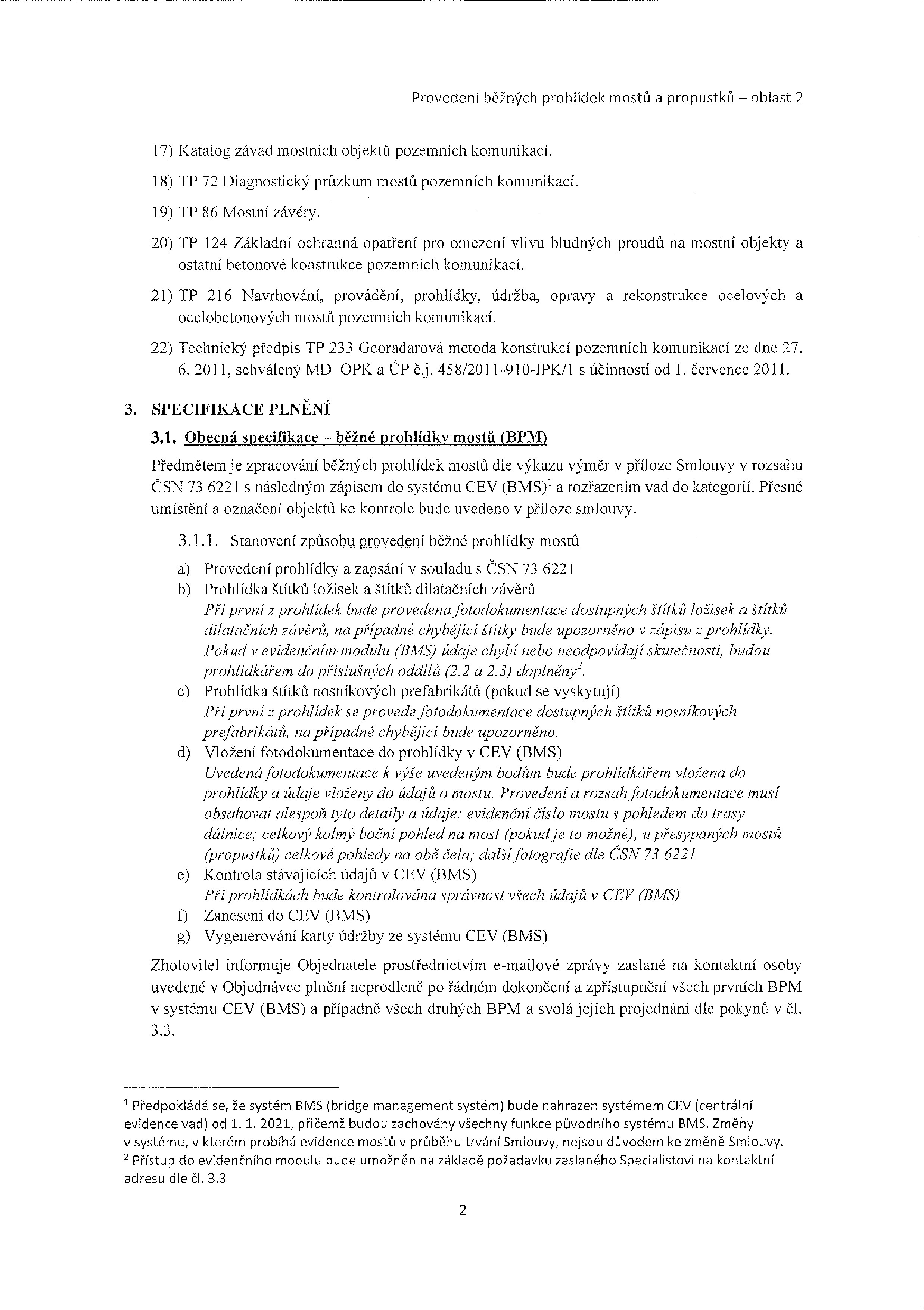 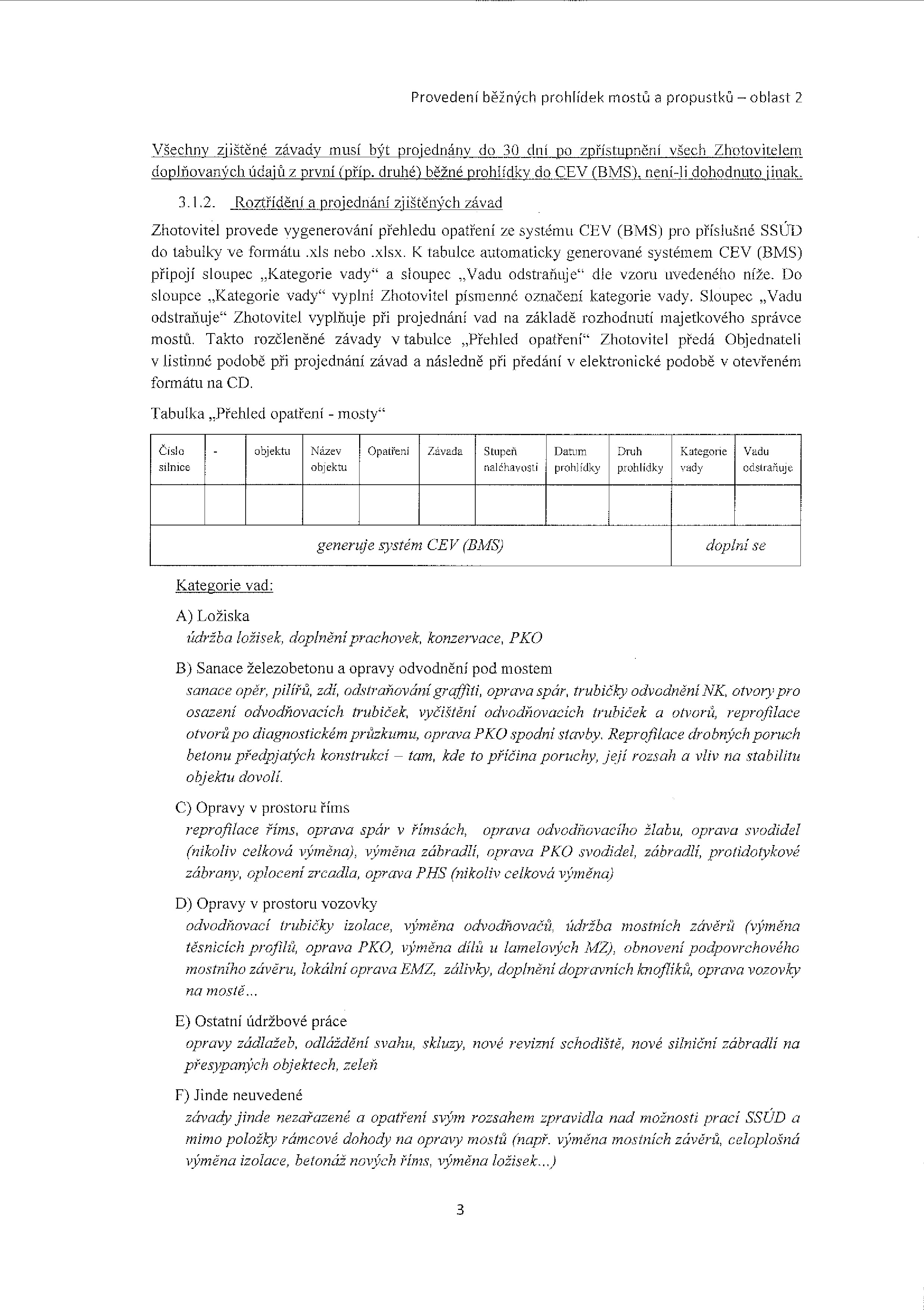 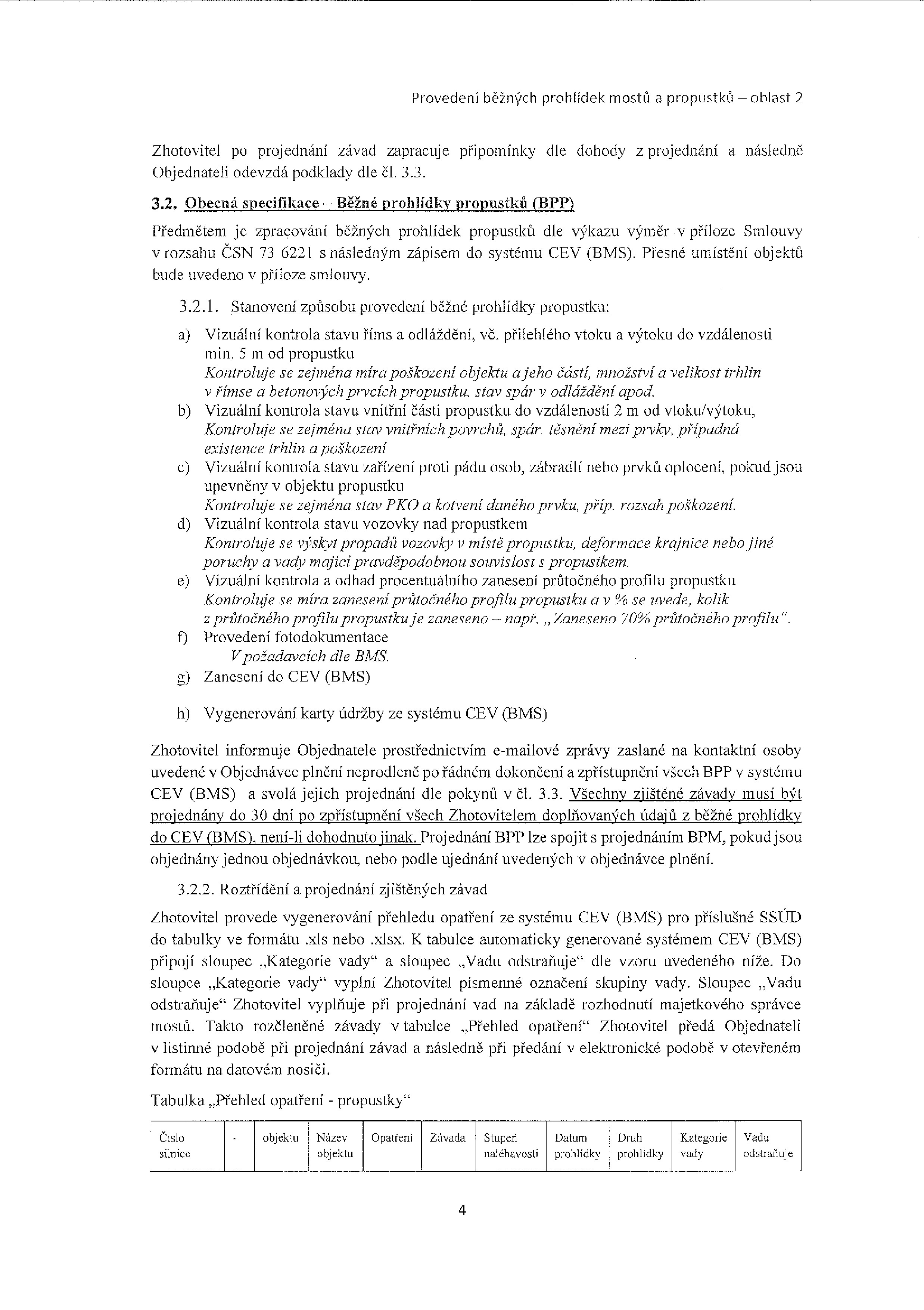 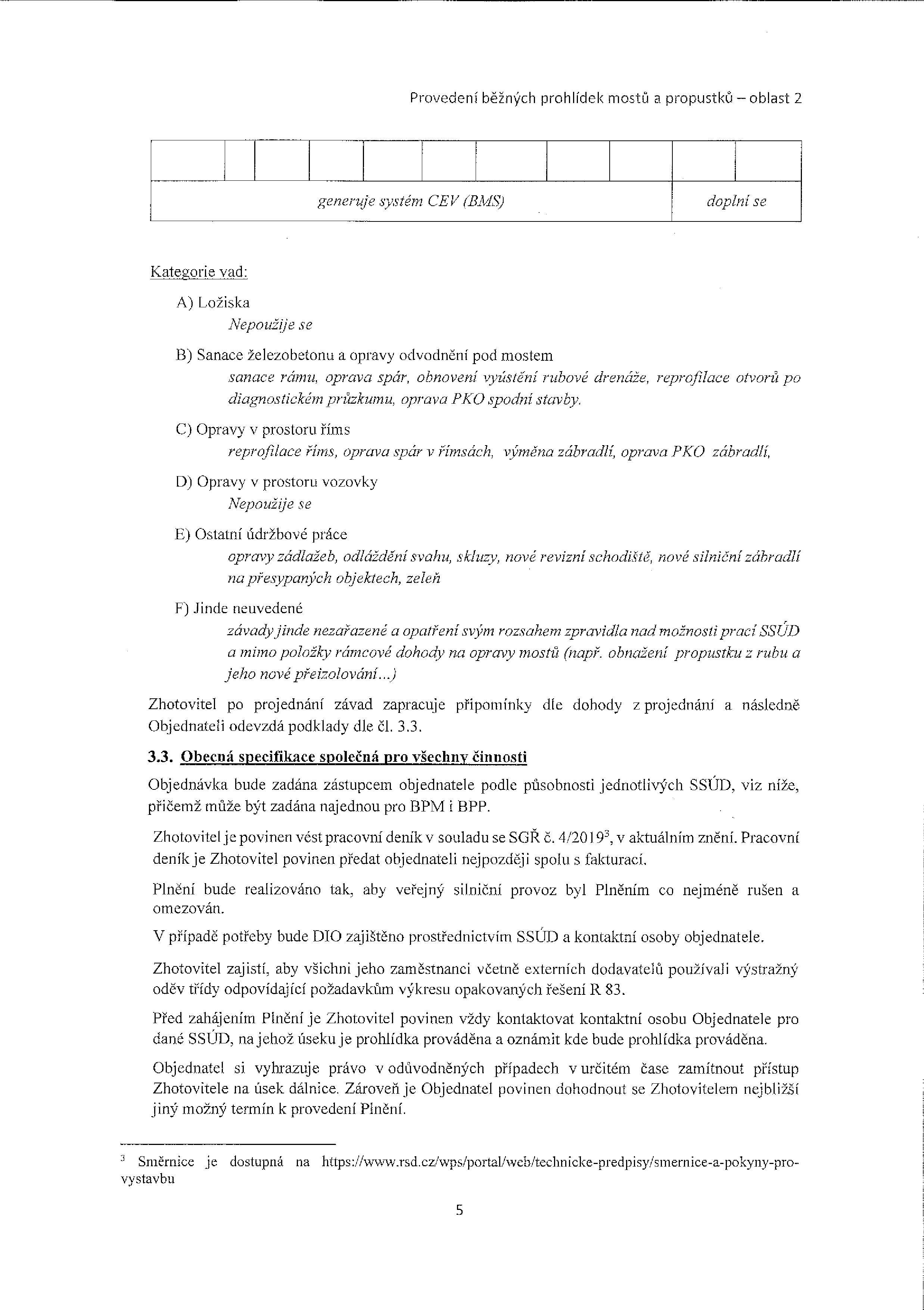 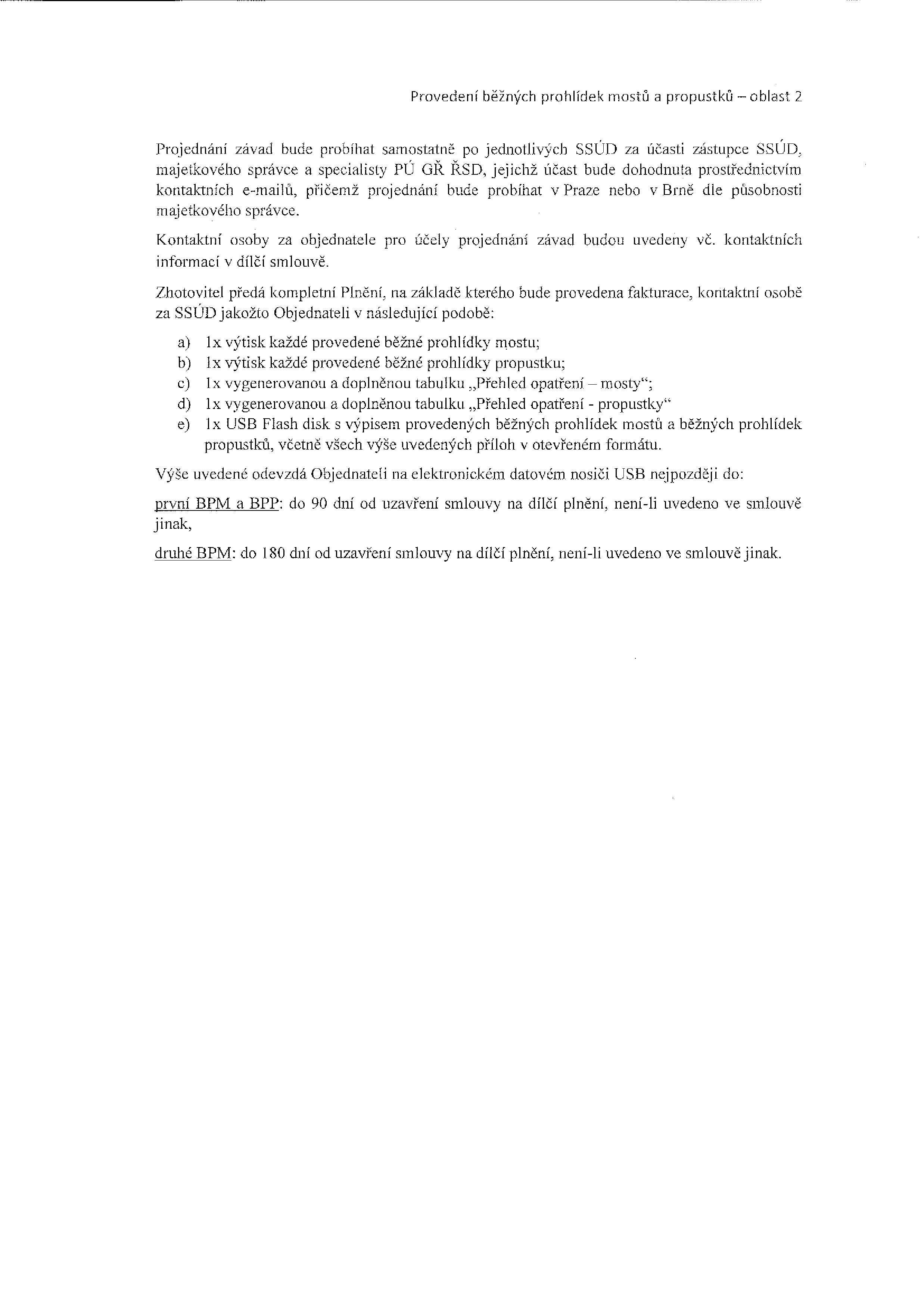 Dílčí smlouva č. 29ZA-003252 Oceněný soupis služeb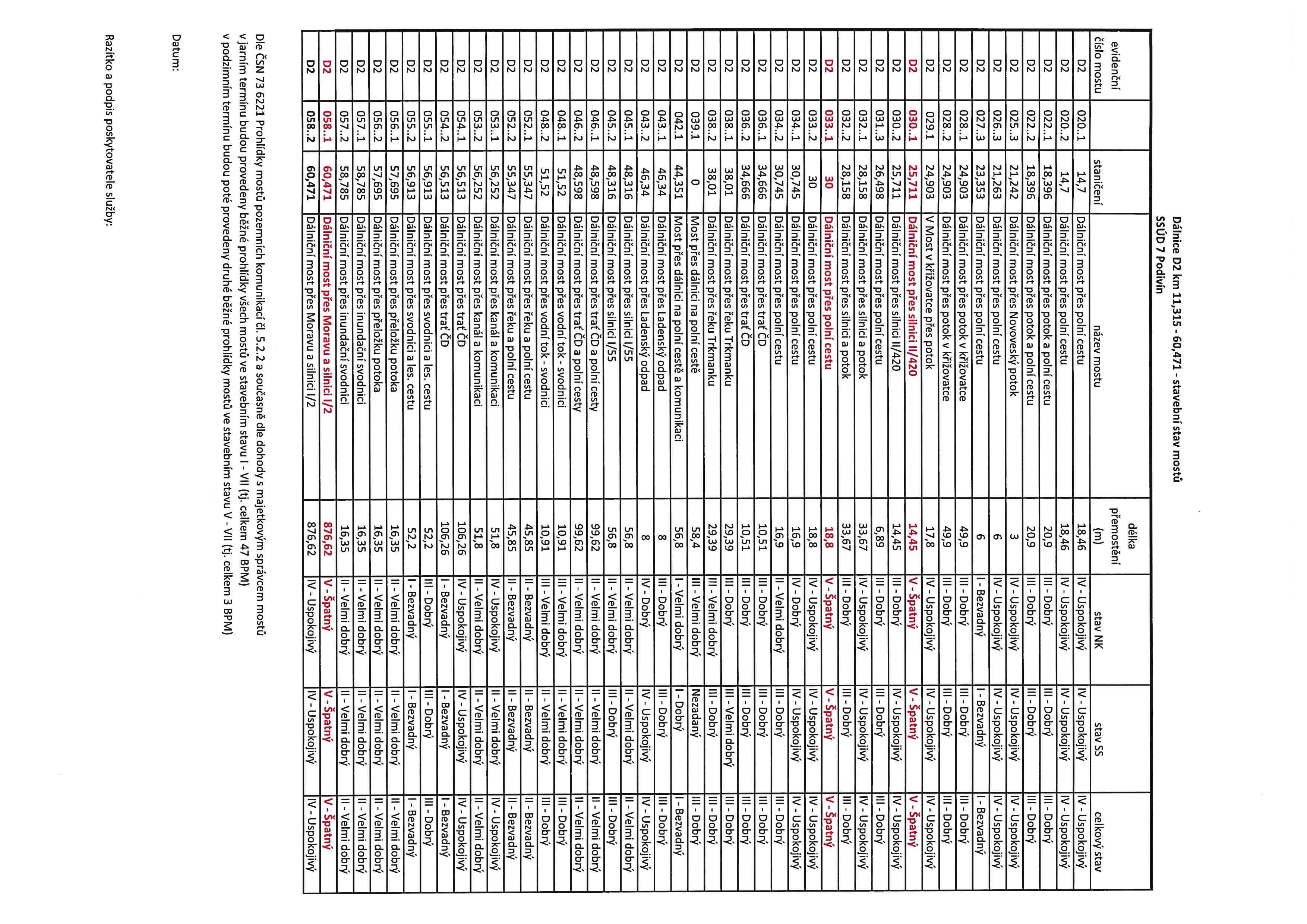 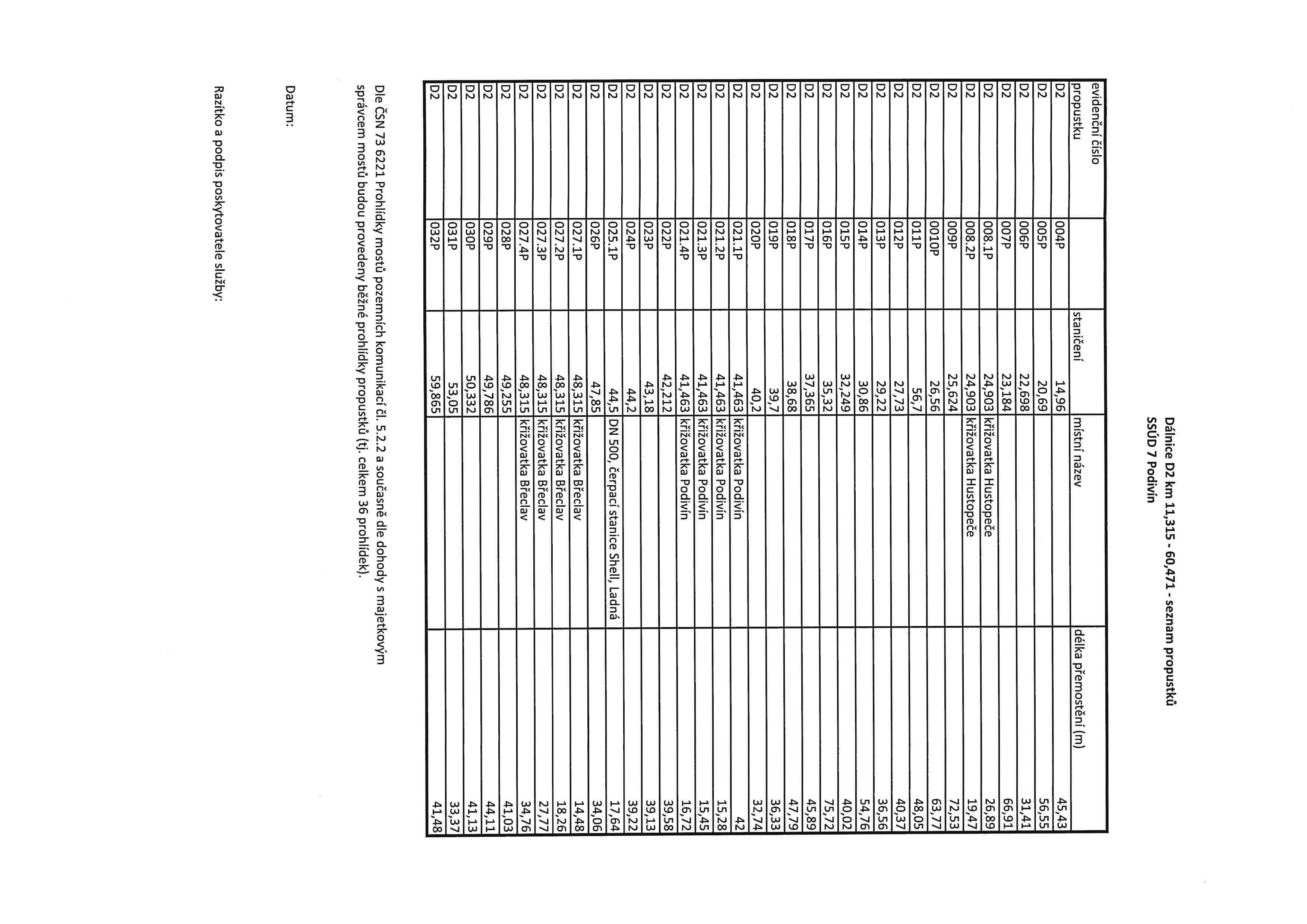 Harmonogram - provedení běžných prohlídek mostů v km 11,315 - 60,471 P+LDle ČSN 73 6221 Prohlídky mostů pozemních komunikací čl. 5.2.2 a současně dle dohody s majetkovým správcem mostů budou provedeny běžné prohlídky všech mostů, které jsou ve stupni I.-IV., vč. projednání s MS na mosty a zápisem do CEV (až po projednání a odsouhlasení s MS) do 30.6.2022.   Dle ČSN 73 6221 Prohlídky mostů pozemních komunikací čl. 5.2.2 a současně dle dohody s majetkovým správcem mostů bude provedena 1. prohlídka všech mostů ve stupní V-VII, vč. projednání s MS na mosty a zápisem do CEV (až po projednání a odsouhlasení s MS) do 30.4.2022 a 2. prohlídka mostů ve stupni V.-VII, vč. projednání s MS na mosty a zápisem do CEV (až po projednání a odsouhlasení s MS) bude provedena do 30.9.2022.Harmonogram - provedení běžných prohlídek propustků v km 11,315 - 60,471 P+LDle ČSN 73 6221 Prohlídky mostů pozemních komunikací čl. 5.2.2 a současně dle dohody s majetkovým správcem mostů bude provedena prohlídka propustků, vč. projednání s MS na mosty a zápisem do CEV (až po projednání a odsouhlasení s MS) do 30.9.2022.   se sídlem  Na Pankráci 546/56, 140 00 Praha  IČO:  65993390 DIČ:  CZ65993390 právní forma:  příspěvková organizace bankovní spojení:  xxxxxxxxxxxxxxxxxxxxxxxxxxxxx zastoupeno:  (dále jen „ŘSD“) a xxxxxxxxxxxxxxxxxxxxxxxxxxxzastoupena vedoucím společníkem INSET s.r.o. se sídlem Lucemburská 1170/7, 130 00 Praha 3 IČO: 03579727 DIČ: CZ03579727 zápis v obchodním rejstříku: u Městského soudu v Praze, oddíl C, vložka 234236 právní forma: 112 - společnost s ručením omezeným bankovní spojení: xxxxxxxxxxxxxxxxxxxxxxRámcová dohoda "Provedení běžných prohlídek mostů a propustkůRámcová dohoda "Provedení běžných prohlídek mostů a propustkůRámcová dohoda "Provedení běžných prohlídek mostů a propustkůRámcová dohoda "Provedení běžných prohlídek mostů a propustkůRámcová dohoda "Provedení běžných prohlídek mostů a propustkůRámcová dohoda "Provedení běžných prohlídek mostů a propustkůRámcová dohoda "Provedení běžných prohlídek mostů a propustků - oblast 2 - oblast 2 - oblast 2Název položkyNázev položkyNázev položkyJednotkaJednotkaCena v Kč       bez DPHPočet prohlídekPočet prohlídekCelkem za položku Kč bez DPHCelkem za položku Kč bez DPHBěžná prohlídka mostu (BMP)Běžná prohlídka mostu (BMP)Běžná prohlídka mostu (BMP)most s délkou přemostění < 10 mmost s délkou přemostění < 10 mmost s délkou přemostění < 10 mksks      xxxxxxx 66xxxxxxx xxxxxxx most s délkou přemostění 10 až 20 mmost s délkou přemostění 10 až 20 mmost s délkou přemostění 10 až 20 mksksxxxxxxxx1919xxxxxxxxxxxxxxxxxxxxmost s délkou přemostění 20 až 50 mmost s délkou přemostění 20 až 50 mmost s délkou přemostění 20 až 50 mksks      xxxxxx 1010                 xxxxxx00                  xxxxxx00 most s délkou přemostění 50 až 90 mmost s délkou přemostění 50 až 90 mmost s délkou přemostění 50 až 90 mksksxxxxxx,00 88                 xxxxxxx                  xxxxxxx most s délkou přemostění 90 až 150 mmost s délkou přemostění 90 až 150 mmost s délkou přemostění 90 až 150 mksks      xxxxx00 44                 xxxxxxxx                  xxxxxxxx velké mosty nad 400 a atypická řešenívelké mosty nad 400 a atypická řešenívelké mosty nad 400 a atypická řešeníksks    xxxxxxx 33                 xxxxxx                  xxxxxx PropustkyPropustkyPropustkyksks      xxxxxxx 3636                 xxxxxxx,00                  xxxxxxx,00 CelkemCelkem               370 600,00                370 600,00 Dodavatel: názevzastoupena vedoucím společníkem sídlo IČO:názevzastoupena vedoucím společníkem sídlo IČO:Prohlídky SSÚD 21/24INSET s.r.o.Lucemburská 1170/7, 130 00 Praha 3 03579727Prohlídky SSÚD 21/24INSET s.r.o.Lucemburská 1170/7, 130 00 Praha 3 03579727Prohlídky SSÚD 21/24INSET s.r.o.Lucemburská 1170/7, 130 00 Praha 3 03579727Prohlídky SSÚD 21/24INSET s.r.o.Lucemburská 1170/7, 130 00 Praha 3 03579727Prohlídky SSÚD 21/24INSET s.r.o.Lucemburská 1170/7, 130 00 Praha 3 03579727Prohlídka mostů ve stavebním stavu I.-IV20222022činnost/měsícledenúnorbřezendubenkvětenčervenčervenecsrpenzáříříjenlistopadprosinecjarní  BPMprojednání se správcemzápis do BMSProhlídka mostů ve stavebním stavu V-VII20222022činnost/měsícledenúnorbřezendubenkvětenčervenčervenecsrpenzáříříjenlistopadprosinecjarní a podzimní BPMprojednání se správcemzápis do BMSProhlídka propustků20222022činnost/měsícledenúnorbřezendubenkvětenčervenčervenecsrpenzáříříjenlistopadprosinecprovedení BPPprojednání se správcemzápis do BMS